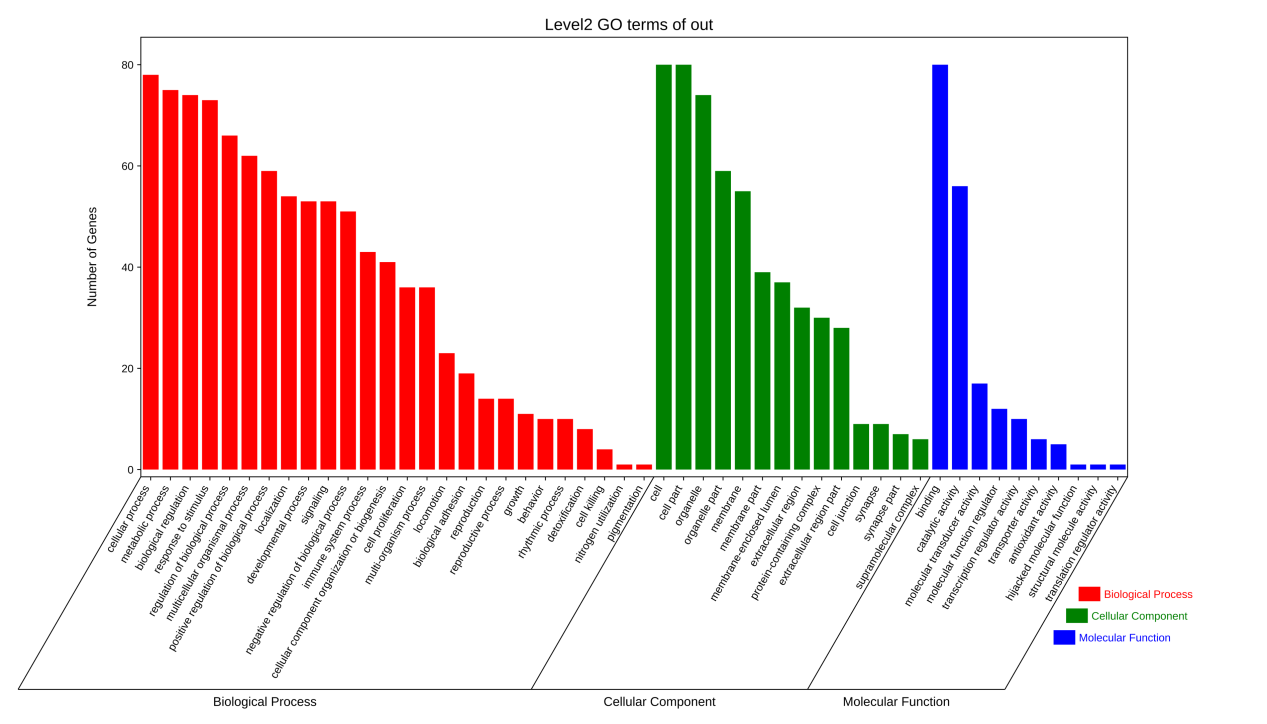 Fig. S4 GO enrichment analysis showing the number of targets of Baishao participating in biological process, cellular component, and molecular function. GO, gene ontology. 